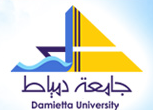 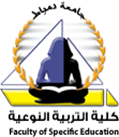 Damietta UniversityFaculty of Specific Education Home Economics DepartmentEffectiveness of Extension Educational Program to Modify Knowledge, Skills and Attitude Among Female youth Getting Married Towards Common Habits Concerning Home Furnishing in Damietta Communityby Eman Magdy Mohammed Ibrahim HawasAssistant Lecturer in Home Economics Department  Faculty of Specific Education Damietta UniversityThesisSubmitted in Partial Fulfillment of Requirements for the degree of DOCTOR OF PHILOSOPHYin Specific Education \Home Economics Specialty Home ManagementSupervised byDr. Rabab Taher Abdl LatifLecturer of clothing and textile of Home EconomicsFaculty of Specific Education Damietta University2017Prof. DrSamira Ahmed KandilEmeritus Prof. of Home Economics Faculty of AgricultureAlexandria UniversityProf. DrFadl El-sayed El-DeebProf. of Home EconomicsVice-Dean for Community Service and Environmental Development, Faculty of Specific Education, Benha University